PRO ŠIKOVNÉ RUČIČKY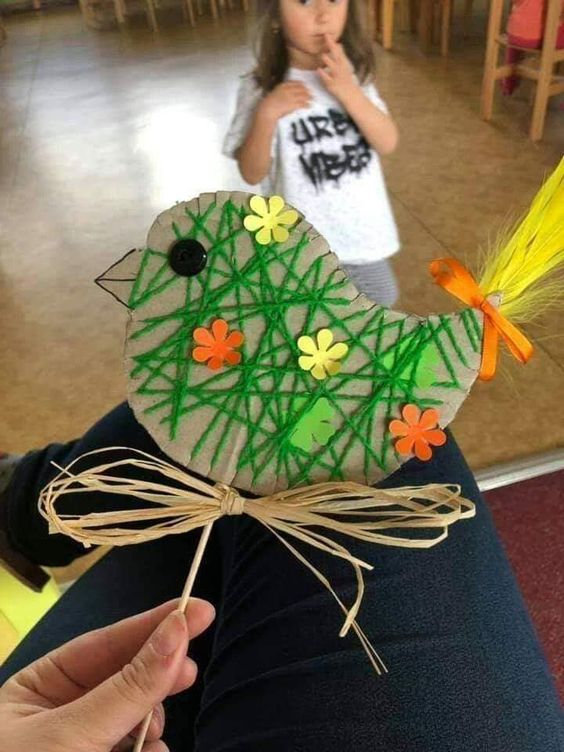 Z kartonu vystřihneme ptáčkaNa okrajích uděláme nůžkami asi centimetrové zářezyPtáčka omotáme vlnou nebo provázkem (do zářezů)Vymalujeme zobákNalepíme okoOcásek můžeme dozdobit peříčkem a mašličkouPtáčka můžeme dozdobit dle vlastní fantaziePtáčka můžeme zavěsit, nebo upevnit na špejli